Государственное учреждение - Отделение Пенсионного фонда Российской Федерации 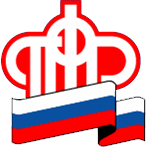 по Калининградской областиСпециалисты Управлений ПФР по Калининградской области осуществляют выездное консультирование граждан теперь и в МФЦКалининград, 6 мая 2021 года. Государственное учреждение - Отделение Пенсионного фонда РФ по Калининградской области информирует о выездном консультировании сотрудниками Пенсионного фонда РФ в Многофункциональных центрах Калининграда, Гурьевска, Светлогорска, Зеленоградска, Светлого, Балтийска, Пионерского и Янтарного.В МФЦ сотрудники ПФР консультируют и обучают граждан получению государственных услуг ПФР в электронном виде через Единый портал «Госуслуги» и сайт ПФР(www.pfr.gov.ru).При получении государственных услуг ПФР в электронном виде граждане могут воспользоваться всеми преимуществами быстрого и бесконтактного документооборота:легкость получения информации, касающейся предоставления государственных услуг;подача заявления доступна круглосуточно из любого удобного для вас места с компьютера, планшета или мобильного телефона, имеющих доступ к сети Интернет;экономия времени, связанного с получением необходимой услуги;возможность контроля за исполнением услуги, т. к. гражданина информируют на каждом этапе работы по его заявлению;персональные данные, содержащиеся в личном кабинете на порталах услуг, а также в заявлениях на получение услуг, защищены современными средствами информационной безопасности.График выездного консультирования граждан специалистами ПФР в Многофункциональных центрах:Отделы ГКУ КО «МФЦ» г. Калининграда еженедельно по средам и пятницам с 10.00 до 15.00 по адресам:г. Калининград, пл. Победы, д. 1г. Калининград, ул. Генерала Челнокова, д. 11г. Калининград, ул. Инженерная д. 3Гурьевский отдел ГКУ КО «МФЦ» еженедельно по средам и пятницам с 10.00 до 15.00 по адресу:г. Гурьевск, ул. Лесная, д. 3АСветловский, Зеленоградский, Балтийский и Светлогорский отделы ГКУ КО «МФЦ» еженедельно с понедельника по четверг с 09.00 до 17.00, по пятницам с 09.00 до 15.30 по адресам:г. Светлый, ул. Яльцева, д. 5г. Зеленоградск, Курортный проспект, д. 15г. Балтийск, пр. Ленина, д. 6г. Светлогорск, Калининградский проспект, д. 77АПионерский отдел ГКУ КО «МФЦ» еженедельно по средам с 09.00 до 17.00, по пятницам с 09.00 до 15.30 по адресу:г. Пионерский, ул. Комсомольская, д. 10Янтарный отдел ГКУ КО «МФЦ» еженедельно по средам с 09.00 до 17.00 по адресу:г. Янтарный, ул. Советская, д. 76.